Publicado en Madrid el 22/10/2020 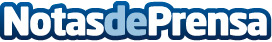 ¿Qué tener en cuenta para encontrar una buena oferta? Según gen-es.orgA todo el mundo le gustaría adquirir productos de excelente calidad, sin embargo, a nadie le gusta tener que estar dando más dinero que el necesario para poder adquirir estos. Es importante siempre hacer valer adecuadamente el dinero y la mejor forma para lograr esto, es buscando ofertas que otorguen una excelente relación calidad-precio de los productos a adquirir. Con este tipo de ofertas, se pueden adquirir artículos duraderos de muy buena calidad por tan sólo una fracción del precio originalDatos de contacto:Alvaro Lopez Para629456410Nota de prensa publicada en: https://www.notasdeprensa.es/que-tener-en-cuenta-para-encontrar-una-buena Categorias: Nacional Marketing E-Commerce Consumo http://www.notasdeprensa.es